Vrijwilligersovereenkomst			Om afspraken vast te leggen tussen vrijwilliger en organisatie wordt onderstaande in goed overleg vastgelegd. Deze vrijwilligersovereenkomst is geen arbeidsovereenkomst naar arbeidsrecht of Burgerlijk Wetboek. 
1. Gegevens van de organisatie (hierna te noemen ‘organisatie’)Naam organisatie, adres, contactpersoon en zijn/haar contactgegevens2. Gegevens van de vrijwilliger (hierna te noemen ‘vrijwilliger’)Naam vrijwilliger, adres, geboortedatum en contactgegevensEen Verklaring omtrent het gedrag (VOG) is voor deze taken nodig / niet nodig3. Taken en verantwoordelijkheden van de vrijwilligerDe vrijwilliger zal in opdracht van de organisatie de volgende taken op zich nemen: 4. Verwachtingen rond werkplek, werktijden, beschikbaarheid en ureninzetDe taken zullen naar verwachting .. (aantal) uren per week / maand beslaan. De taken worden verricht voor de duur van het project. De verwachte uren inzet per week zullen zijn: De werkplek bevindt zich / de werkzaamheden vinden plaats in / op…De vrijwilliger is meestal beschikbaar op (dagen, dagdelen, uren of weken)Van de vrijwilliger en van de contactpersoon van de organisatie worden verwacht dat zij over het algemeen bereikbaar zijn5. Aanvang van de werkzaamheden en proeftijd De aanvang van de werkzaamheden starten (d.d.)Deze vrijwilligersovereenkomst kan eenzijdig worden opgezegd, met inachtneming van een opzegtermijn van.. De vrijwilligersovereenkomst heeft een proefperiode van …Eenmaal per jaar is er een evaluatie van de werkzaamheden en een vooruitblikBij opzegging kan de organisatie op verzoek van de vrijwilliger een getuigschrift opstellen6. Onkosten, vergoedingen en attentiesDe vrijwilliger ontvangt (geen of een) vrijwilligersvergoeding waarbij de maximale vergoeding die de Belastingdienst voorschrijft, niet wordt overschreden. De vrijwilliger weet of is zich ervan bewust dat hij of zij ook gehouden is aan de maximale vergoeding, ook als hij of zij voor meerdere organisaties als vrijwilliger actief is.Voor uitgaven die de vrijwilliger doet ten gunste van de organisatie wordt vooraf toestemming vereist. Gemaakte onkosten worden vergoed. 
De organisatie en de vrijwilliger proberen contante geldstromen te vermijden of zoveel mogelijk te reduceren. Attenties die de vrijwilliger ontvangt overstijgen niet de economische waarde van € 25,-.
7. Omgang met gevoelige informatie en privacyZowel organisatie als vrijwilliger zien, horen en lezen informatie die slechts bestemd is voor de organisatie en diens doeleinden. Zowel organisatie als vrijwilliger gaan voorzichtig en verantwoord om met informatie die hen ter ore komt en waarvan redelijkerwijs het vermoeden bestaat dat deze informatie niet met anderen moet worden gedeeld. De privacy van de vrijwilliger is bij de organisatie in goede handen.8. Begeleiding en trainingVrijwilliger wordt, indien gewenst en noodzakelijk, begeleid door de contactpersoon of andere begeleider of coördinator van de organisatie. Training is mogelijk, maar alleen bij wederzijdse instemming over de training, de tijdsinzet en de middelen die nodig zijn voor het volgen van de training. 9. Risico-bewustzijn en verzekeringenDe organisatie is zich bewust van risico’s die de vrijwilliger loopt, analyseert de risico’s en probeert met maatregelen de risico’s te verminderen of weg te nemen. De vrijwilliger houdt zich aan gegeven instructies, gaat risico’s zoveel mogelijk uit de weg en meldt potentiele risico’s bij de organisatie. Voor ongevallen van vrijwilligers (letsel) is de organisatie verzekerd. De vrijwilliger heeft de polisvoorwaarden ontvangen. Voor aansprakelijkheid is de organisatie verzekerd. Onze organisatie heeft een gedragscode. De vrijwilliger heeft deze gezien en ondertekend. 10. Andere afsprakenDeze vrijwilligersovereenkomst wordt AVG-proof en goed beveiligd digitaal opgeslagen, waar slechts de betrokken personen bij gegevens zoals personeelsdossiers en vrijwilligersovereenkomsten kunnen. 11. Ondertekening Namens de organisatie: datum, plaats, naam en handtekening, ontvangst van de overeenkomstDe vrijwilliger: datum, plaats, naam en handtekening, ontvangst van de overeenkomstDeze overeenkomst is gebaseerd op het model van de Vereniging Nederlandse Organisaties Vrijwilligerswerk (NOV).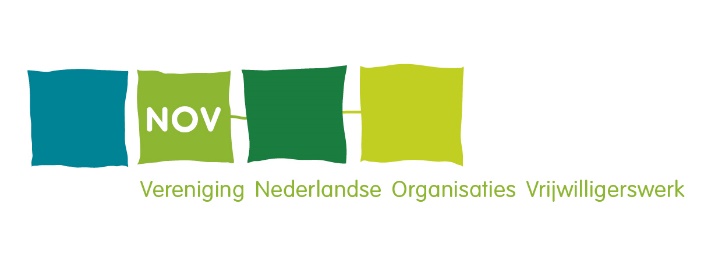 